Lampiran 1RENCANA PELAKSANAAN PEMBELAJARAN( R P P )Satuan pendidikan	: SDN KaluarrangMata pelajaran	: IPSKelas/Semester	: IV (  Empat )/ II ( Dua )Alokasi waktu	: 2 x 35  menitPertemuan/Siklus	: 1/1Standar KompetensiMengenal sumber daya alam, ekonomi, dan kemajuan teknologi di lingkungan Kabupaten / Kota dan PropinsiKompetensi DasarMengenal perkembangan toknologi produksi komunikasi dan transportasi serta pengalaman menggunakannyaIndikatorKognitifProdukMenjelaskan  jenis-jenis alat komunikasi yang digunakan masyarakat pada masa lalu dan masa kiniProsesMengidentifikasi jenis-jenis alat komunikasi yang digunakan masyarakat pada masa lalu dan masa kiniPsikomotorikSiswa terampil menceritakan pengalamannya menggunaan alat komunikasi AfektifKarakterSiswa bersikap religius, disiplin, teliti dan kerja sama dalam proses pembelajaranKeterampilan sosialSiswa aktif menjawab pertanyaan guru serta aktif menyumbangkan  idea atau pendapat dalam proses pembelajaranTujuan PembelajaranKognitifProdukSiswa dapat menjelaskan  jenis-jenis alat komunikasi yang digunakan masyarakat pada masa lalu dan masa kiniProsesSiswa dapat mengidentifikasi jenis-jenis alat komunikasi yang digunakan masyarakat pada masa lalu dan masa kiniPsikomotorikSiswa dapat terampil menceritakan pengalaman menggunaan alat komunikasi AfektifKarakterSiswa dapat bersikap religius, disiplin, teliti,  dan kerja sama dalam proses pembelajranKeterampilan sosialSiswa dapat aktif menjawab pertanyaan guru serta aktif menyumbangkan  idea atau pendapat dalam proses pembelajaranMateri PembelajaranPerkembangan alat komunikasiModel dan Metode PembelajaranModel PembelajaranKooperatif tipe Talking StickMetode pembelajaranCeramahTanya jawabPemberian TugasSumber dan Media PembelajaranSumber pembelajaranTantya Hisnu P dan Winardi. 2008. Ilmu Pengetahuan Sosial, hal. 175-181Media pembelajaran Gambar alat komunikasi masa lalu dan masa kiniTongkat Langkah-langkah PembelajaranPenilaian Prosedur penilaian Penilaian hasil belajar dengan menggunakan alat evaluasi/soal tertulis Alat penilaianSoal SoalJawablah pertanyaan di bawah ini dengan  benar.Apa yang dimaksud dengan alat komunikasi! (bobot 2)Sebutkan 2 alat-alat komunikasi pada masa lalu! (bobot 2)Sebutkan 2 alat-alat komunikasi pada masa kini! (bobot 2)Kunci JawabanAlat komunikasi merupakan alat yang digunakan manusia dalam kegiatan mengirim dan menerima pesanAlat komunikasi masa lalu adalah: kentongan, telik sandi, kurir, tali pohon, beduk, telepon kaleng, dllAlat komunikasi masa kini adalah: surat, telegram, telepon, HT, radio, televisi, media cetak dan internet.Rubrik PenilaianRENCANA PELAKSANAAN PEMBELAJARAN( R P P )Standar KompetensiMengenal sumber daya alam, ekonomi, dan kemajuan teknologi di lingkungan Kabupaten / Kota dan PropinsiKompetensi DasarMengenal perkembangan toknologi produksi komunikasi dan transportasi serta pengalaman menggunakannyaIndikatorKognitifProdukMenjelaskan  perkembangan  alat komunikasi pada masa lalu hingga  masa kiniProsesMembandingkan penggunaan alat komunikasi yang digunakan masyarakat pada masa lalu dan masa kiniPsikomotorik  Siswa terampil menceritakan pengalamannya menggunaan alat    komunikasi AfektifKarakterSiswa bersikap religius, disiplin, teliti dan kerja sama dalam proses pembelajaranKeterampilan sosialSiswa aktif menjawab pertanyaan guru serta aktif menyumbangkan  idea atau pendapat dalam proses pembelajaranTujuan PembelajaranKognitifProdukSiswa dapat menjelaskan  perkembangan  alat komunikasi pada masa lalu hingga masa kiniProsesSiswa dapat membandingkan penggunaan alat komunikasi yang digunakan masyarakat pada masa lalu dan masa kiniPsikomotorikSiswa dapat terampil menceritakan pengalamannya menggunaan alat komunikasi AfektifKarakterSiswa dapat bersikap religius, disiplin, teliti dan kerja sama dalam proses pembelajranKeterampilan sosialSiswa aktif menjawab pertanyaan guru serta aktif menyumbangkan  idea atau pendapat dalam proses pembelajaranMateri PembelajaranPerkembangan alat komunikasiModel dan Metode PembelajaranModel PembelajaranKooperatif tipe Talking StickMetode pembelajaranCeramahTanya jawabPemberian TugasSumber dan Media PembelajaranSumber pembelajaranTantya Hisnu P dan Winardi. 2008. Ilmu Pengetahuan Sosial, hal. 175-181Media pembelajaran Gambar alat komunikasi masa lalu dan masa kiniTongkat Langkah-langkah PembelajaranIX.    PenilaianProsedur penilaian Penilaian hasil belajar dengan menggunakan alat evaluasi/soal tertulis Alat penilaianSoal SoalJawablah pertanyaan di bawah ini dengan  benar.Jelaskan Penggunaan alat komunikasi pada masa lalu! (bobot 3)Jelaskan Penggunaan alat komunikasi pada masa kini! (bobot 3)Analisislah perkembangan alat komunikasi! (bobot 4)Kunci JawabanSemua jawaban siswaRubrik PenilaianLampiran 2RENCANA PELAKSANAAN PEMBELAJARAN( R P P )Standar KompetensiMengenal sumber daya alam, ekonomi, dan kemajuan teknologi di lingkungan Kabupaten / Kota dan PropinsiKompetensi DasarMengenal perkembangan toknologi produksi komunikasi dan transportasi serta pengalaman menggunakannyaIndikatorKognitifProdukMenjelaskan  jenis-jenis alat transportasi  yang digunakan masyarakat pada masa lalu dan masa kiniProsesMengidentifikasi jenis-jenis alat transportasi yang digunakan masyarakat pada masa lalu dan masa kiniPsikomotorikSiswa terampil menceritakan pengalamannya menggunaan alat transportasi AfektifKarakterSiswa bersikap religius, disiplin, teliti dan kerja sama dalam proses pembelajaranKeterampilan sosialSiswa aktif menjawab pertanyaan guru serta aktif menyumbangkan  idea atau pendapat dalam proses pembelajaranTujuan PembelajaranKognitifProdukSiswa dapat menjelaskan  jenis-jenis alat transportasi yang digunakan masyarakat pada masa lalu dan masa kiniProsesSiswa dapat mengidentifikasi jenis-jenis alat transportasi yang digunakan masyarakat pada masa lalu dan masa kiniPsikomotorikSiswa dapat terampil menceritakan pengalamannya menggunaan alat transportasiAfektifKarakterSiswa dapat bersikap religius, disiplin, teliti dan kerja sama dalam proses pembelajaranKeterampilan sosialSiswa aktif menjawab pertanyaan guru serta aktif menyumbangkan  idea atau pendapat dalam proses pembelajaranMateri PembelajaranPerkembangan alat transportasiModel dan Metode PembelajaranModel PembelajaranKooperatif tipe Talking StickMetode pembelajaranCeramahTanya jawabPemberian TugasSumber dan Media PembelajaranSumber pembelajaranTantya Hisnu P dan Winardi. 2008. Ilmu Pengetahuan Sosial, hal. 181-189Media pembelajaran Gambar alat transportasi masa lalu dan masa kiniTongkat Langkah-langkah Pembelajaran     IX.    PenilaianProsedur penilaian Penilaian hasil belajar dengan menggunakan alat evaluasi/soal tertulis Alat penilaianSoal SoalJawablah pertanyaan di bawah ini dengan  benar.Apa yang dimaksud dengan alat transportasi ! (bobot 2)Sebutkan 2 alat-alat transportasi pada masa lalu! (bobot 2)Sebutkan 2 alat-alat transportasi pada masa kini! (bobot 2)Kunci JawabanAlat transportasi adalah alat  yang digunakan untuk mengangkut atau memindahkan barang dari satu tempat ke tempat yang lain.Alat transportasi masa lalu adalah: kuda, delman, pedati, dayung, rakit, perahu layar, dllAlat transportasi masa kini adalah: mobil,  motor, pesawat, kapal, perahu bermotor, kereta api, helicopter, dll.Rubrik PenilaianRENCANA PELAKSANAAN PEMBELAJARAN( R P P )Standar KompetensiMengenal sumber daya alam, ekonomi, dan kemajuan teknologi di lingkungan Kabupaten / Kota dan PropinsiKompetensi DasarMengenal perkembangan toknologi produksi komunikasi dan transportasi serta pengalaman menggunakannyaIndikatorKognitifProdukMenjelaskan  perkembangan  alat transportasi  pada masa lalu hingga  masa kiniProsesMembandingkan penggunaan alat transportasi yang digunakan masyarakat pada masa lalu dan masa kiniPsikomotorik  Siswa terampil menceritakan pengalamannya menggunaan alat   transportasi AfektifKarakterSiswa bersikap religius, disiplin, teliti dan kerja sama dalam proses pembelajaranKeterampilan sosialSiswa aktif menjawab pertanyaan guru serta aktif menyumbangkan  idea atau pendapat dalam proses pembelajaranTujuan PembelajaranKognitifProdukSiswa dapat menjelaskan  perkembangan  alat transportasi pada masa lalu hingga masa kiniProsesSiswa dapat membandingkan penggunaan alat transportasi yang digunakan masyarakat pada masa lalu dan masa kiniPsikomotorik Siswa dapat terampil menceritakan pengalamanya menggunaan alat      transportasiAfektifKarakterSiswa dapat bersikap religius, disiplin, teliti dan kerja sama dalam proses pembelajranKeterampilan sosialSiswa aktif menjawab pertanyaan guru serta aktif menyumbangkan  idea atau pendapat dalam proses pembelajaranMateri Pembelajaran   Perkembangan alat transportasiModel dan Metode PembelajaranModel PembelajaranKooperatif tipe Talking StickMetode pembelajaranCeramahTanya jawabPemberian TugasSumber dan Media PembelajaranSumber pembelajaranTantya Hisnu P dan Winardi. 2008. Ilmu Pengetahuan Sosial, hal. 181-189Media pembelajaran Gambar alat transportasi masa lalu dan masa kiniTongkat Langkah-langkah PembelajaranIX.    PenilaianProsedur penilaian Penilaian hasil belajar dengan menggunakan alat evaluasi/soal tertulis Alat penilaianSoal SoalJawablah pertanyaan di bawah ini dengan  benar.Jelaskan Penggunaan alat transportasi pada masa lalu! (bobot 3)Jelaskan Penggunaan alat transportasi pada masa kini! (bobot 3)Analisislah perkembangan alat transportasi! (bobot 4)Kunci JawabanSemua jawaban siswaRubrik PenilaianLampiran  3LEMBAR OBSERVASI AKTIVITAS GURUSIKLUS ISatuan Pendidikan 	: SDN KaluarrangKelas		: IVMata Pelajaran 	: IPSMateri Pokok		: Perkembangan Alat KomunikasiPertemuan		: PertamaHari/Tanggal		: Rabu, 4 April 2012Petunjuk :Berilah tanda cek (√ ) sesuai dengan pelaksanaan pembelajaran yang dilakukan oleh guru.Tingkat Penguasaan =   x  100			=  x 100			=  83, 33 %Gowa,     April 2012	    		  Observer,   Heriaty HasniLEMBAR OBSERVASI AKTIVITAS GURUSIKLUS ISatuan Pendidikan 	: SDN KaluarrangKelas		: IVMata Pelajaran 	: IPSMateri Pokok		: Perkembangan Alat KomunikasiPertemuan		: Kedua Hari/Tanggal		: Sabtu, 7 April 2012Petunjuk :Berilah tanda cek (√ ) sesuai dengan pelaksanaan pembelajaran yang dilakukan oleh guru.Tingkat Penguasaan =   x  100			=  x 100			=  87, 50 %Gowa,     April 2012	    		  Observer,   Heriaty HasniLampiran  4LEMBAR OBSERVASI AKTIVITAS GURUSIKLUS IISatuan Pendidikan 	: SDN KaluarrangKelas		: IVMata Pelajaran 	: IPSMateri Pokok		: Perkembangan Alat KomunikasiPertemuan		: PertamaHari/Tanggal		: Rabu, 11  April 2012Petunjuk :Berilah tanda cek (√ ) sesuai dengan pelaksanaan pembelajaran yang dilakukan oleh guru.Tingkat Penguasaan =   x  100			=  x 100			=  91, 66 %Gowa,     April 2012	    		  Observer,   Heriaty HasniLEMBAR OBSERVASI AKTIVITAS GURUSIKLUS IISatuan Pendidikan 	: SDN KaluarrangKelas		: IVMata Pelajaran 	: IPSMateri Pokok		: Perkembangan Alat KomunikasiPertemuan		: keduaHari/Tanggal		: Jumat, 13 April 2012Petunjuk :Berilah tanda cek (√ ) sesuai dengan pelaksanaan pembelajaran yang dilakukan oleh guru.Tingkat Penguasaan =   x  100			=  x 100			=  95, 83 %Gowa,     April 2012	    		  Observer,   Heriaty HasniLampiran 5Rubrik Penilaian Aktivitas GuruLampiran 6LEMBAR OBSERVASI AKTIVITAS SISWASIKLUS ISatuan Pendidikan 	: SDN KaluarrangKelas		: IVMata Pelajaran 	: IPSMateri Pokok		: Perkembangan Alat KomunikasiPertemuan		: PertamaHari/Tanggal		: Rabu, 4 April 2012Petunjuk :Berilah tanda cek (√ ) sesuai dengan pelaksanaan pembelajaran yang dilakukan oleh siswaTingkat Penguasaan =   x  100 =  x 100 =  76, 19 %Gowa,     April 2012	    		  Observer,Heriaty Hasni 	LEMBAR OBSERVASI AKTIVITAS SISWASIKLUS ISatuan Pendidikan 	: SDN KaluarrangKelas		: IVMata Pelajaran 	: IPSMateri Pokok		: Perkembangan Alat KomunikasiPertemuan		: KeduaHari/Tanggal		: Sabtu, 7 April 2012Petunjuk :Berilah tanda cek (√ ) sesuai dengan pelaksanaan pembelajaran yang dilakukan oleh siswaTingkat Penguasaan =   x  100 =  x 100 =  80, 95 %Gowa,     April 2012	    		  Observer,     Heriaty HasniLampiran 7LEMBAR OBSERVASI AKTIVITAS SISWASIKLUS IISatuan Pendidikan 	: SDN KaluarrangKelas		: IVMata Pelajaran 	: IPSMateri Pokok		: Perkembangan Alat TransportasiPertemuan		: PertamaHari/Tanggal		: Rabu, 11 April 2012Petunjuk :Berilah tanda cek (√ ) sesuai dengan pelaksanaan pembelajaran yang dilakukan oleh siswaTingkat Penguasaan =   x  100 =  x 100 =  85, 71 %Gowa,     April 2012	    		  Observer,     Heriaty HasniLEMBAR OBSERVASI AKTIVITAS SISWASIKLUS IISatuan Pendidikan 	: SDN KaluarrangKelas		: IVMata Pelajaran 	: IPSMateri Pokok		: Perkembangan Alat TransportasiPertemuan		: KeduaHari/Tanggal		: Jumat, 13 April 2012 Petunjuk :Berilah tanda cek (√ ) sesuai dengan pelaksanaan pembelajaran yang dilakukan oleh siswaTingkat Penguasaan =   x  100 =  x 100 = 90, 47 %Gowa,     April 2012	    		  Observer,     Heriaty HasniLampiran 8Rubrik  Penilaian Aktivitas SiswaLampiran 9Tes Akhir Siklus ISatuan pendidikan	: SDN KaluarrangMata Pelajaran		: Ilmu Pengetahuan SosialKelas/Semester		: IV/IIHari/Tanggal		:  Petunjuk:Tulislah nama lengkapmu dilembar jawaban yang telah disediakan.Jawablah pertanyaan sesuai dengan pemahamanmu.Jawablah terlebih  dahulu pertanyaan yang kamu anggap lebih mudah.Pilihlah jawaban yang paling tepat.Pada zaman dahulu sudah ada bermacam-macam alat komunikasi. Contoh alat komunikasi pada zaman dahulu adalah ... a. e-mail				 c.kentonganb. satelit				 d.pesawat2.   Ada bermacam-macam alat komunikasi modern. Berikut ini yang termasuk alat komunikai modern adalah ...  a.televisi				c.mobil b.kulkas				d.traktor3.   Orang yang diutus raja untuk menyampaikan pesan khusus dan rahasia ke kerajaan lain adalah ...  a.pak pos				c. kusir b.kurir				d. pramugari4.    Telepon sebagai alat komunikasi ditemukan oleh …a.  Marconi				c.  John Logie Bairdb.  Alexander Graham Bell		d.  Samuel Morse5.    Di bawah ini yang termasuk media cetak adalah …a.  koran dan telepon		c.  buku dan buletinb.  Televisi dan majalah		d.  surat kabar dan radioJawablah pertanyaan dibawah ini dengan benar.Apa yang dimaksud dengan alat komunikasi!Jelaskan perbedaan alat komunikasi pada masa lalu dan masa kini!Jelaskan kelebihan perkembangan alat komunikasi!Bagaimanakah cara menggunakan surat sebagai alat komunikasi!Ceritakan pengalamanmu ketika menggunakan alat komunikasi!Kunci JawabanTes Siklus ISoal Pilihan Ganda CABBCSoal EssayAlat komunikasi adalah alat yang digunakan untuk mengirim dan menerima pesanSemua jawaban  siswaSemua jawaban siswaCara menggunakan suratPertama-tama orang menulis surat dulu. Setelah ditulis, surat dilipat dan dimasukkan ke dalam amplop. Amplop diberi alamat kepada siapa suratitu ditulis. Selain itu alamat pengirim surat juga dituliskan.Setelah itu surat dibawa ke kantor pos untuk dikirimkan.Setelah itu, surat dikirim ke tempat tujuan.Setelah sampai di kota tujuan, surat diantar oleh pak pos ke alamat  tujuan surat.Semua jawaban  siswaRubrik  penilaianLampiran 10Tes Akhir Siklus IISatuan pendidikan	: SDN KaluarrangMata Pelajaran	: Ilmu Pengetahuan SosialKelas/Semester	: IV/IIHari/Tanggal		:  Petunjuk:Tulislah nama lengkapmu dilembar jawaban yang telah disediakan.Jawablah pertanyaan sesuai dengan pemahamanmu.Jawablah terlebih  dahulu pertanyaan yang kamu anggap lebih mudah.Pilihlah jawaban yang paling benar.Berikut ini yang termasuk alat transportasi air adalah ... a.sepeda				c.trukb.balon udara			d.perahu2. Menurut fungsinya, ada bermacam-macam jenis kapal. Kapal yang berfungsi mengangkut minyak adalah ... a.kapal ferry			c.kapal barangb.kapal tanker			d.kapal tunda3. Helikopter dan pesawat adalah alat transportasi…a. udara masa lalu			c. laut masa lalub. udara masa kini			d. laut masa kini4. Alat transportasi air yang digunakan pada masa lalu adalah... a.kapal tanker			c.kapal ferryb.kapal selam			d.kapal layar5. Dibawah ini adalah alat transportasi darat yang digunakan pada masa kini, kecuali…a. kereta api				c. mobilb. motor        			d. kuda Jawablah pertanyaan dibawah ini dengan benar.Apa yang dimaksud dengan alat transportasi!Sebutkan alat trasportasi laut pada masa kini dan masa lalu!Jelaskan kelebihan perkembangan alat transportasi!Bagaimanakah  perkembangan alat transportasi laut!Ceritakanlah pengalamanmu menggunakan alat transportasi!Kunci Jawaban Tes Siklus IISoal Pilihan GandaDBBDDSoal EssayAlat transportasi adalah alat yang digunakan untuk memindahkan suatu barang/orang dari satu tempat ketempat yang lain.Alat transportasi lautTransportasi laut masa lalu: rakit, perahu dayung, perahu layarTranportasi laut masa kini: kapal bermesin dan perahu bermotorSemua jawaban siswaPerkembangan alat transportasi laut adalah pada masa lalu orang berlaut hanya mengandalkan tenaga manusia dan tenaga angin sedangkan masa kini orang berlaut mengandalkan  tenaga mesinSemua jawaban siswaRubrik  penilaianLampiran 11Lembar Jawaban SiswaSiklus ILampiran 12Lembar Jawaban SiswaSiklus IILampiran 13Lampiran 14Rekapitulasi Nilai Siklus I dan Siklus IISiswa Kelas IV SDN Kaluarrang kabupaten GowaLampiran 15DOKUMENTASI HASIL PENELITIAN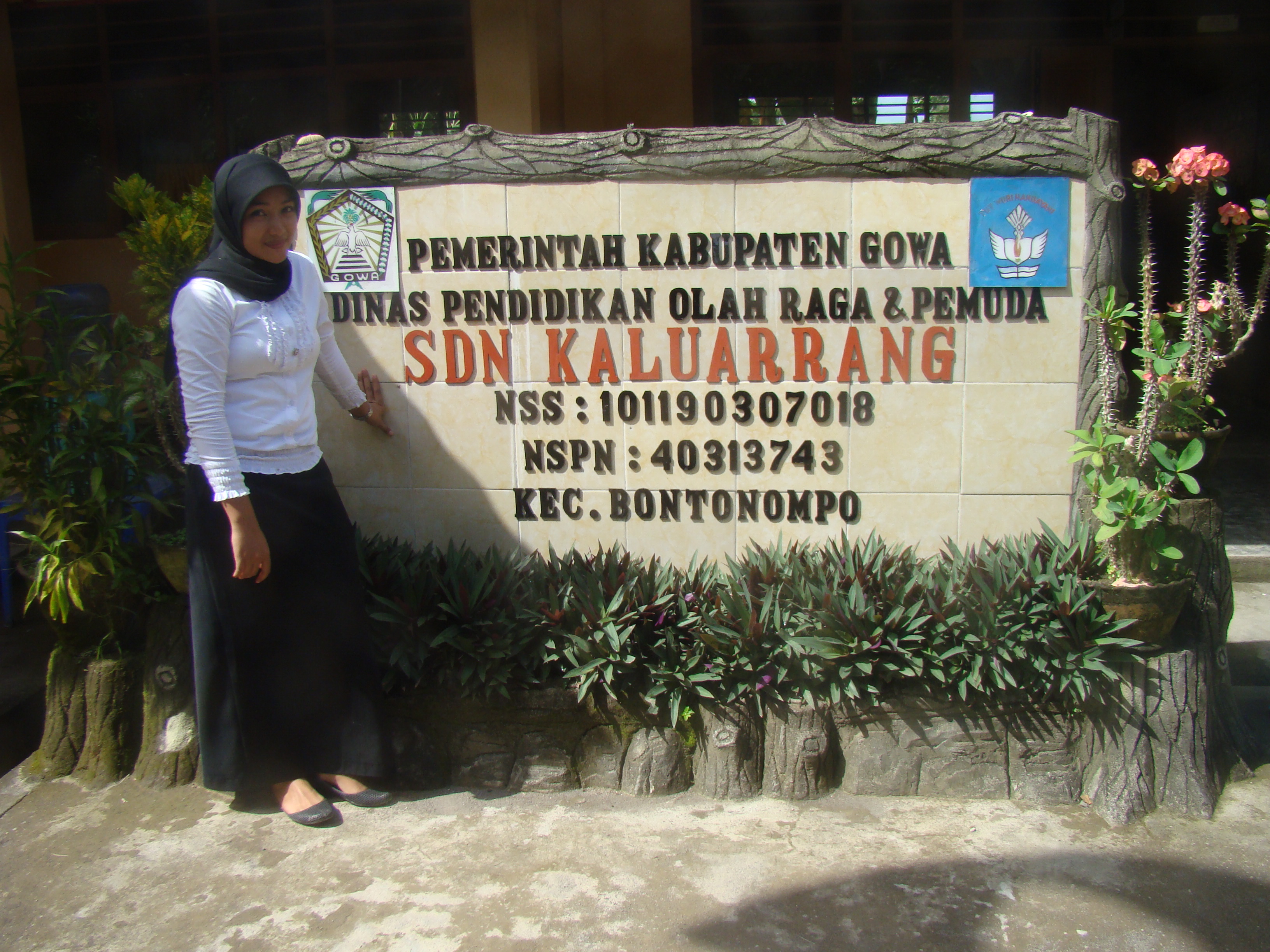 Lokasi  Penelitian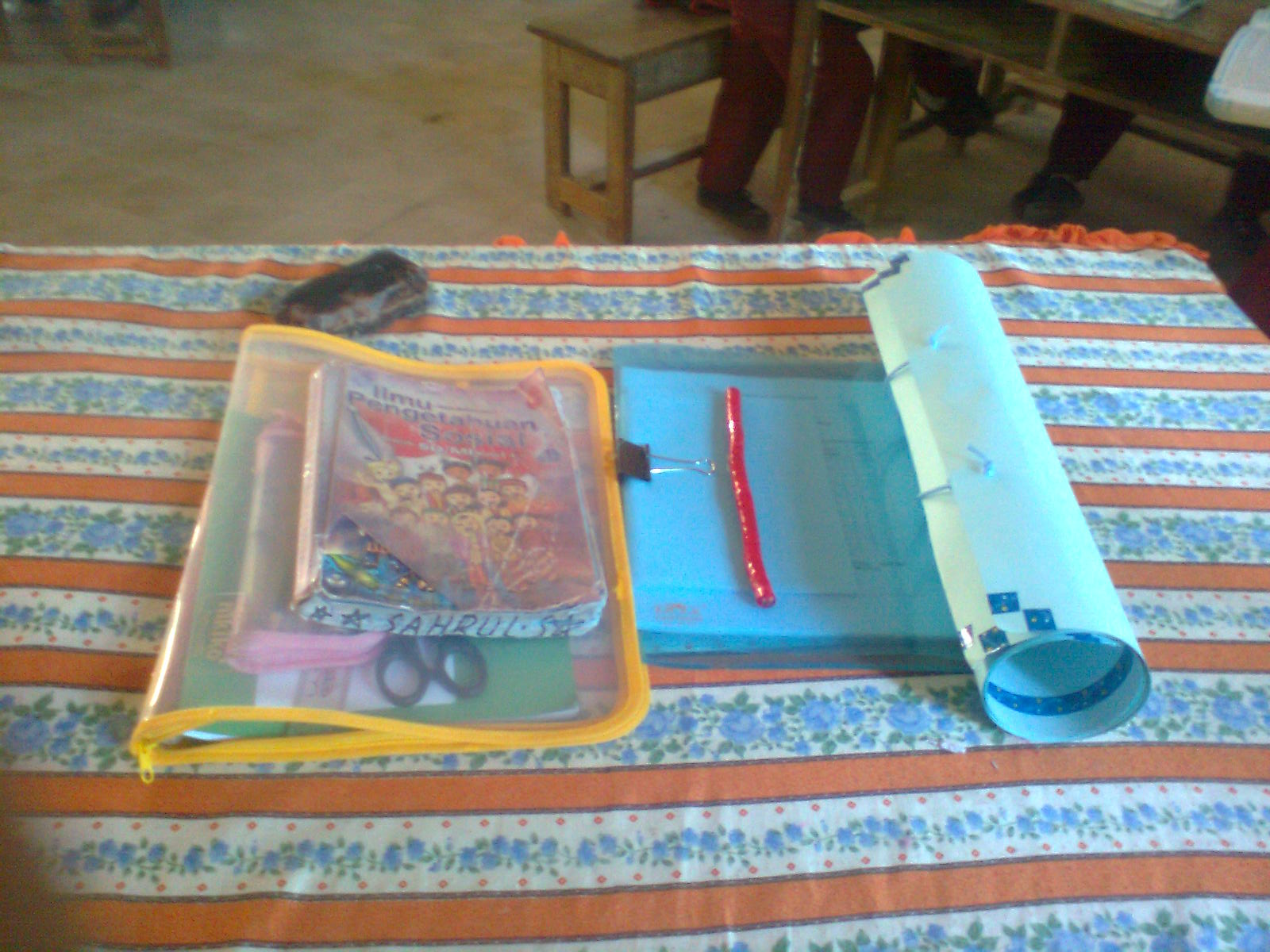 Guru Menyiapkan Media Pembelajaran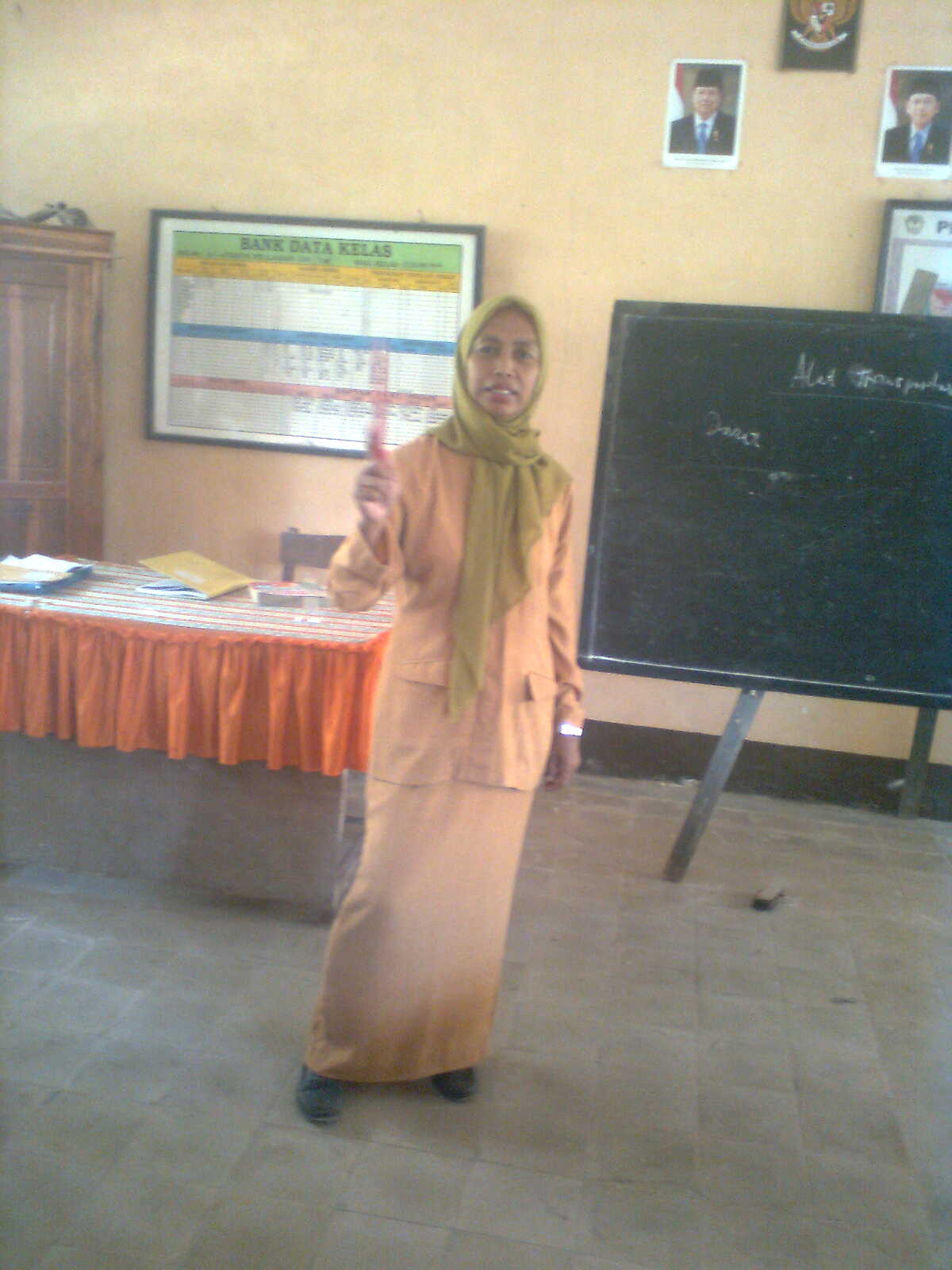 Guru Menyampaikan Langkah-langkah Pembelajaran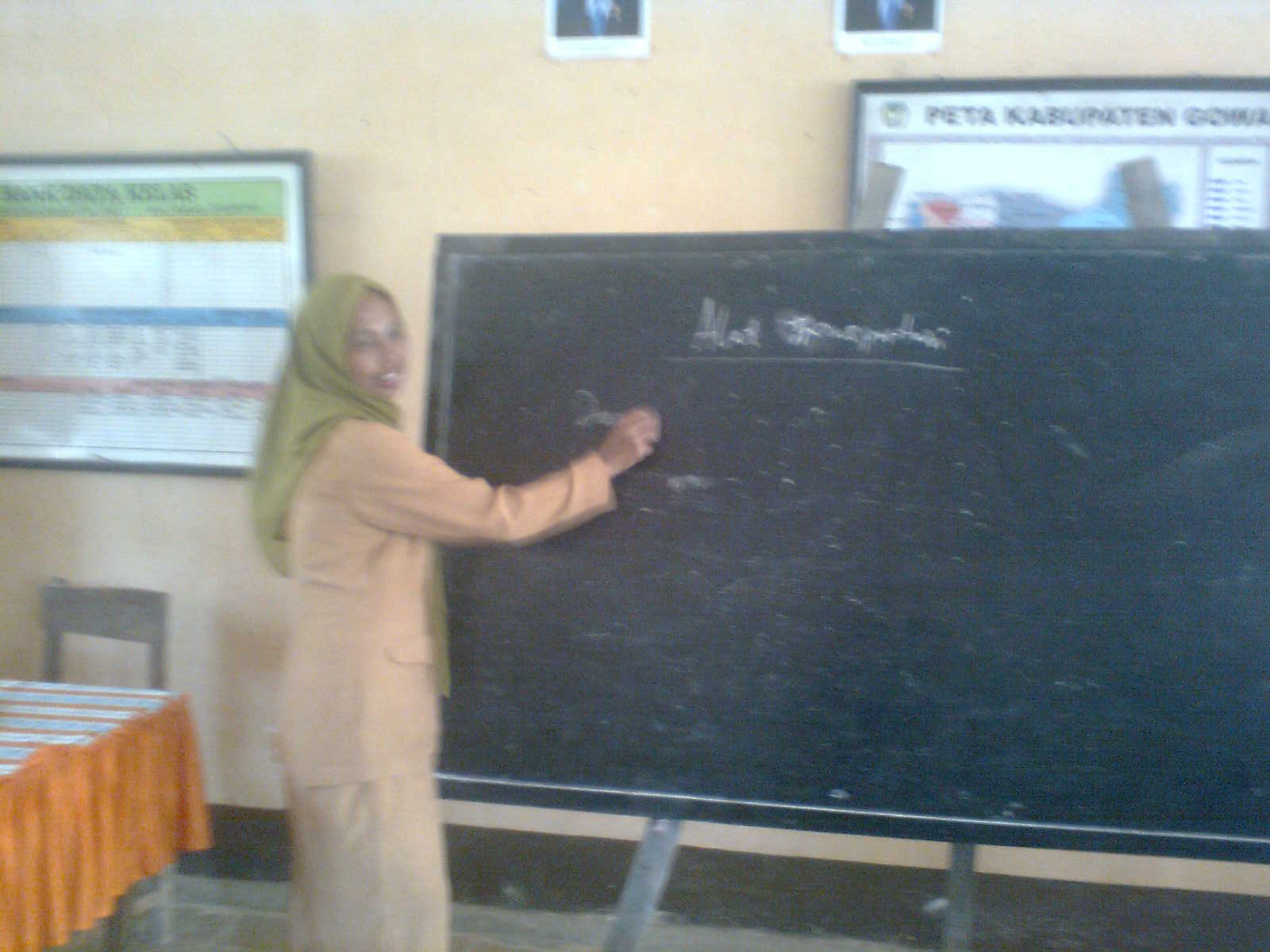 Guru Menyampaikan Materi Pelajaran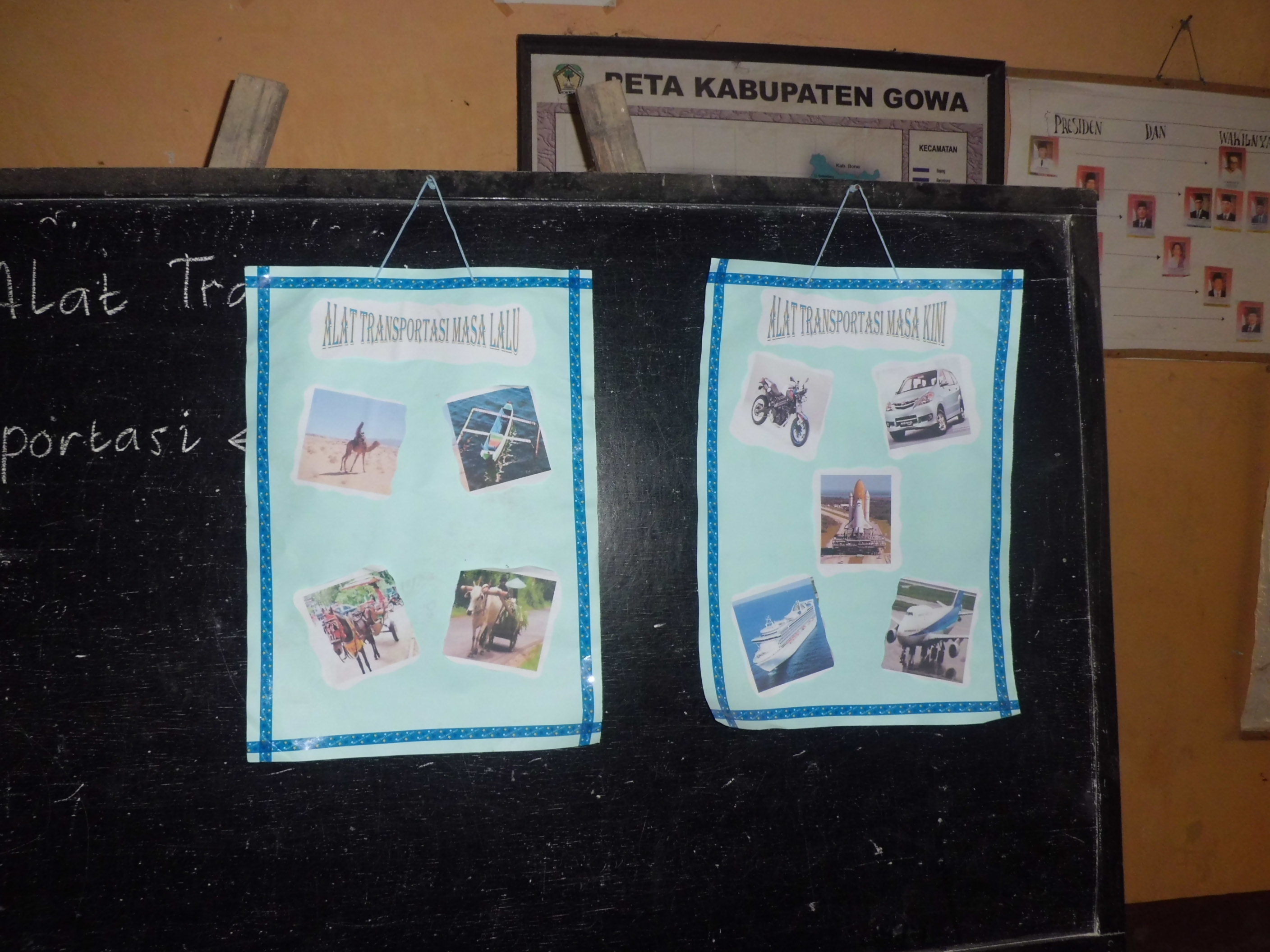 Menampilkan Media Pembelajaran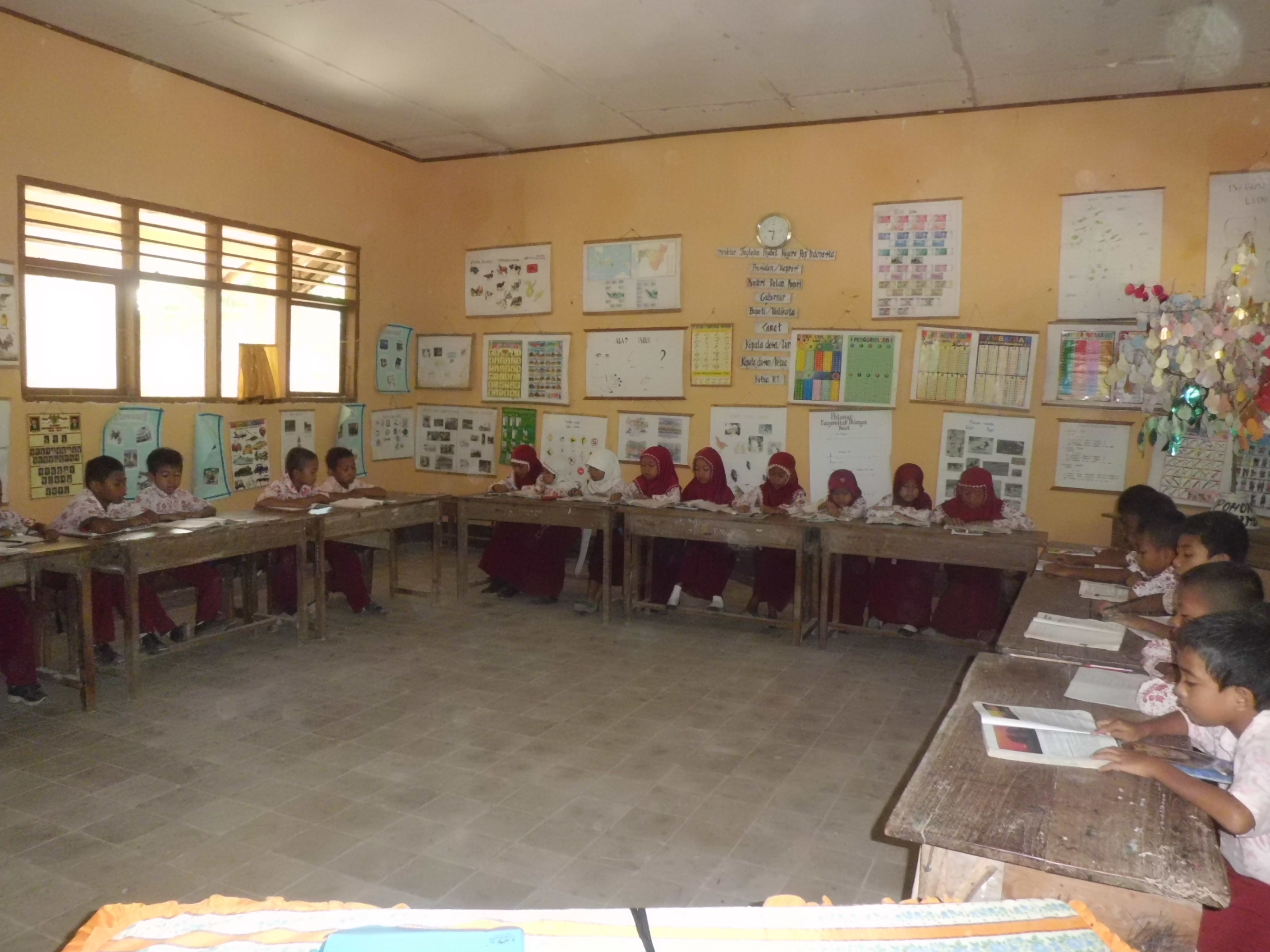 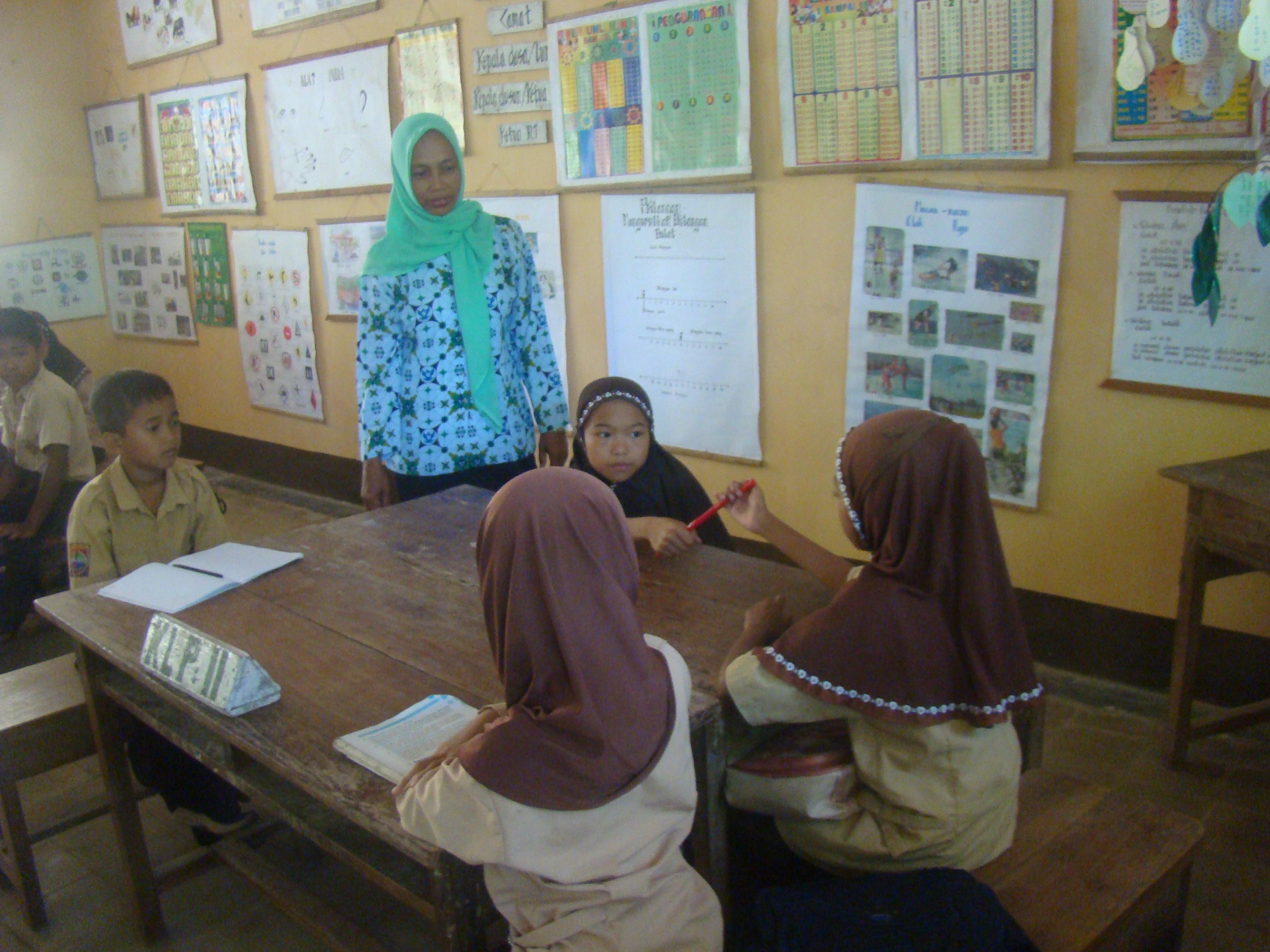 Siswa Membaca dan Mempelajari Materi Pelajaran        Siswa Bekerja Sama Menggilir Tongkat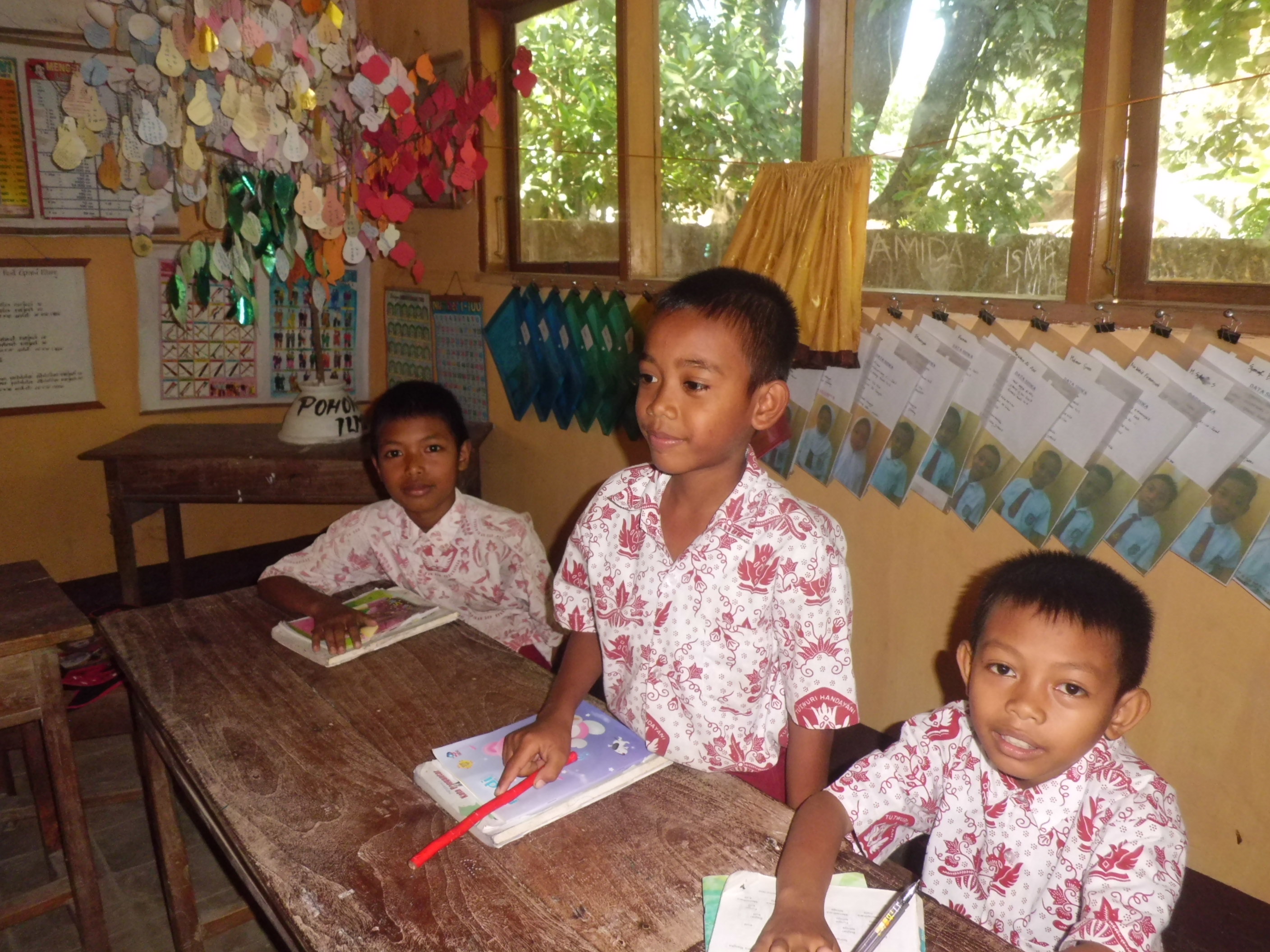 Siswa yang Memegang Tongkat Menjawab Pertanyaan Guru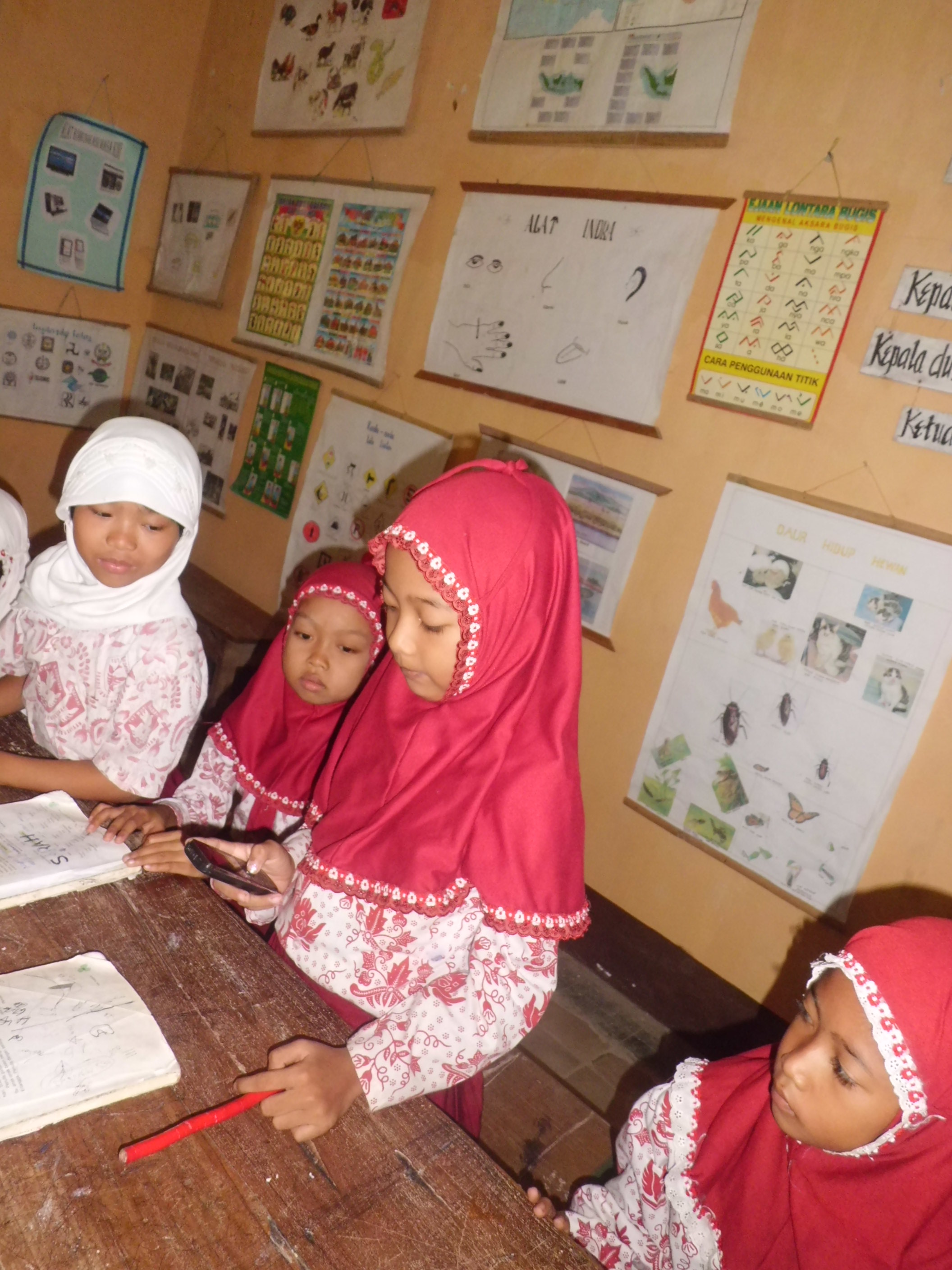 Siswa Memberikan Contoh PenggunaanAlat Komunikasi 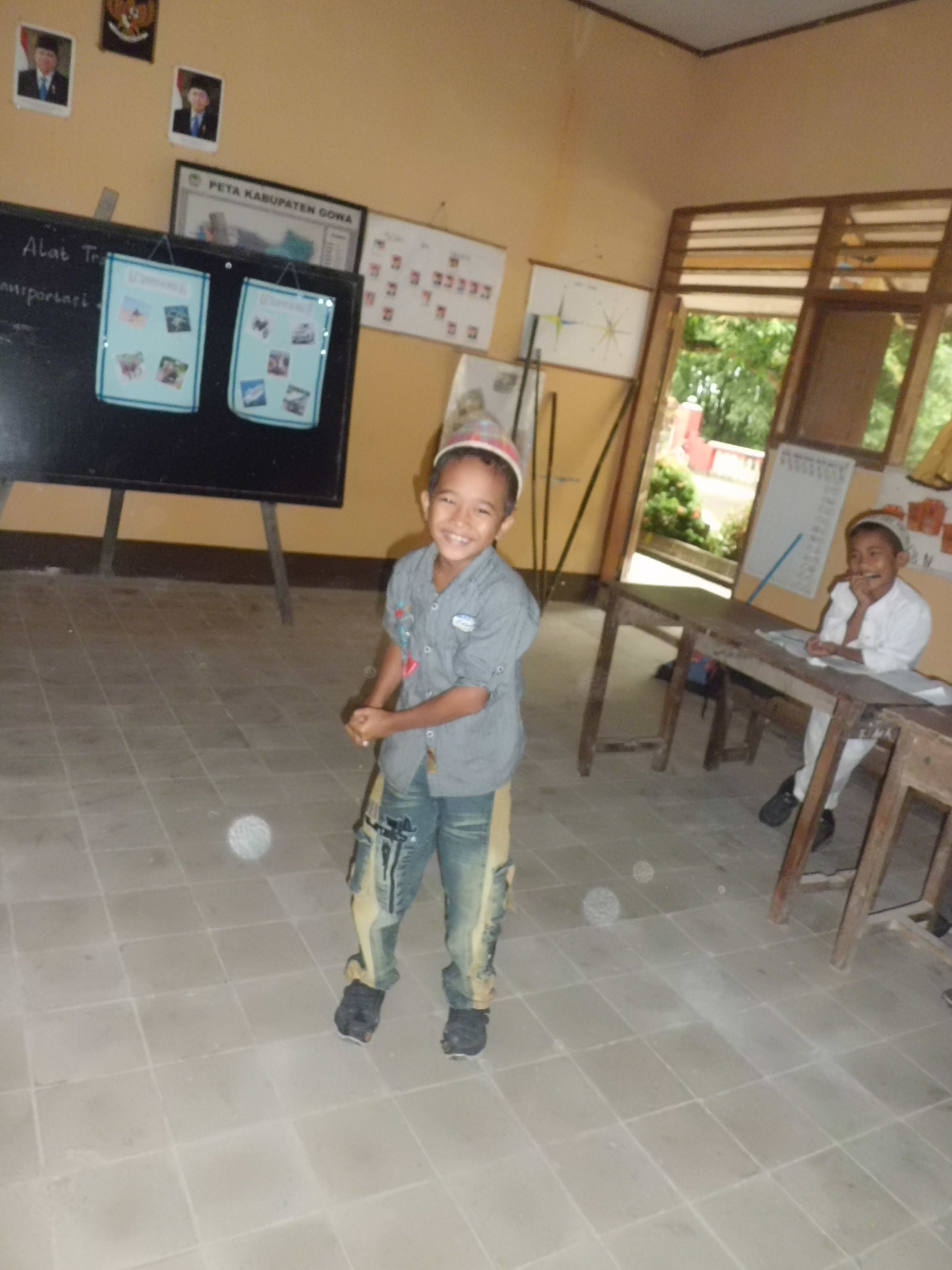 Siswa Menceritakan PengalamannyaMenggunakan Alat Transportasi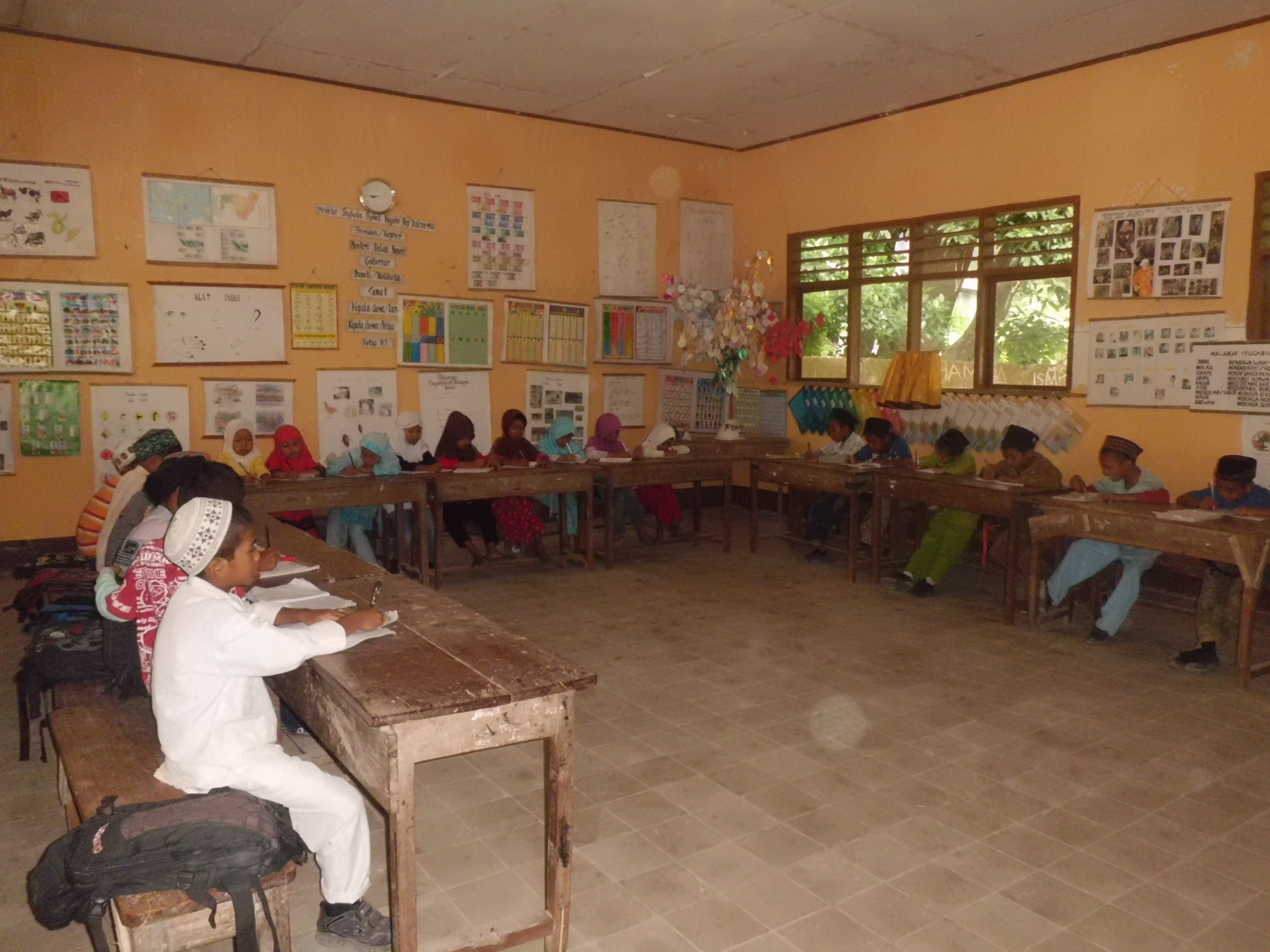 Siswa Mengerjakan Soal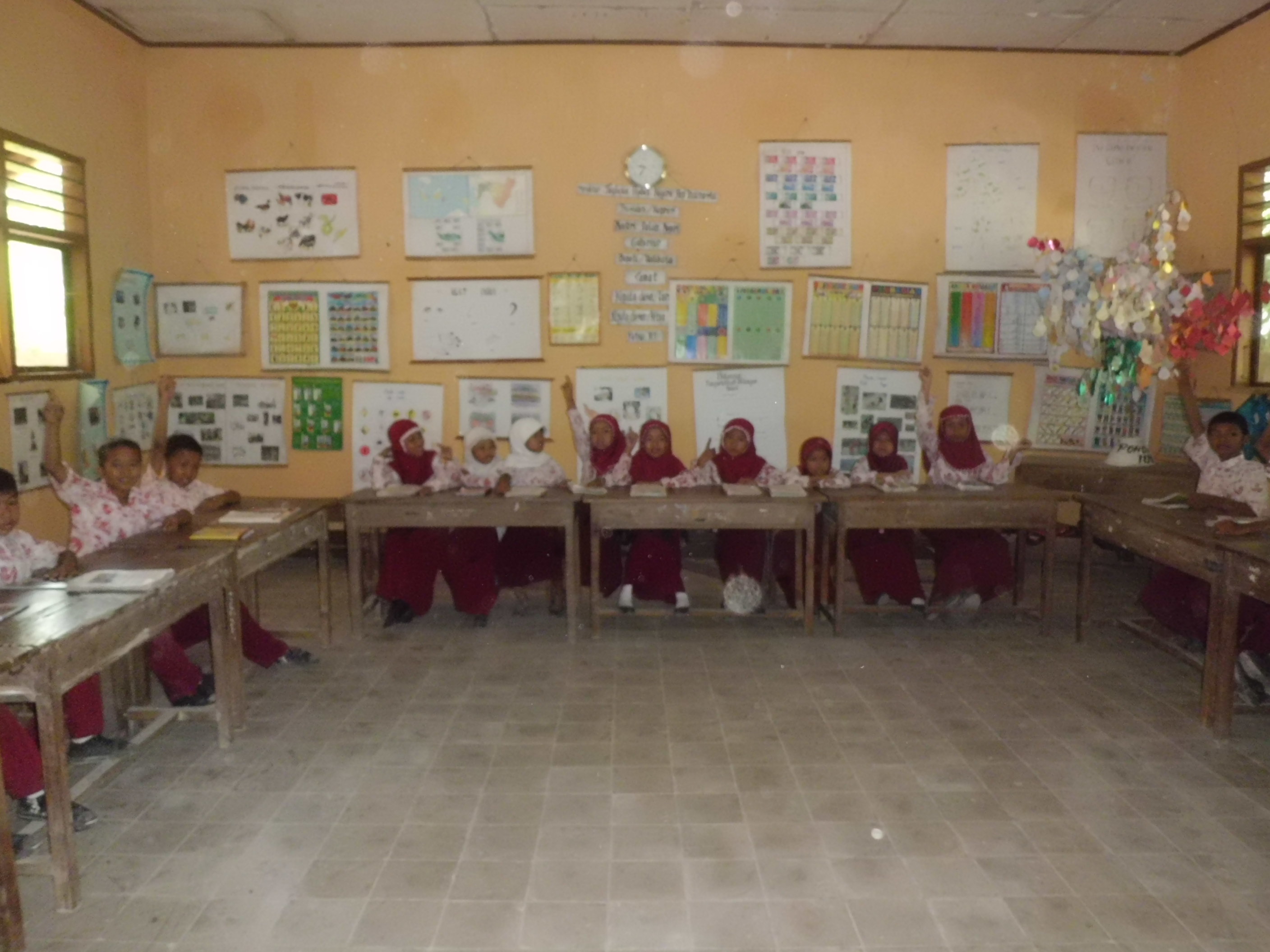 Siswa Aktif Mengangkat Tangan  Untuk Mengungkapkan PendapatRIWAYAT HIDUP	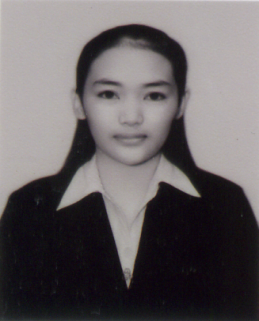 HERIATY HASNI, dilahirkan di Ujung Pandang pada                          27 Desember 1990, Sulung  dari 3 bersaudara. Anak dari pasangan Bapak Dini, S.Pd dan Ibu Haisa. Dibesarkan di Kec.Wonomulyo Kab. Polewali Mandar.Riwayat pendidikan: Mengawali pendidikan pada  tahun 1995 di Taman Kanak-kanak Aisyah Cabang Wonomulyo. Kemudian dilanjutkan di SDN 007 Sidodadi dan tamat pada tahun 2002. Pada tahun yang sama melanjutkan pendidikan di SMPN 1 Wonomulyo dan tamat pada tahun 2005. Pada tahun 2008 tamat di SMAN 1 Wonomulyo. Dan pada tahun 2008 diterima di Universitas Negeri Makassar pada Fakultas Ilmu Pendidikan, Jurusan Pendidikan Guru Sekolah Dasar.NOKegiatanNilai KarakterWaktu1.Kegiatan awalGuru mempersiapkan siswa untuk belajarBerdo’aMengecek kehadiran siswaApersepsiMenyampaikan tujuan pembelajaranReligius10 menit2.Kegiatan IntiGuru menyiapkan sebuah tongkat dan menyampaikan langkah-langkah pembelajaranGuru menyampaikan materi pokok yang akan dipelajari, kemudian memberikan kesempatan kepada siswa untuk membaca dan mempelajari materi pada pegangannya/paketnya,Setelah selesai membaca buku dan mempelajarinya, siswa dipersilahkan untuk menutup bukunya,Guru mengambil tongkat dan memberikan kepada siswa, setelah itu guru memberikan pertanyaan kepada siswa yang memegang tongkat       tersebut harus menjawab. Demikian seterusnya sampai sebagian besar siswa mendapat bagian untuk menjawab setiap pertanyaan dari       guru,Guru  menyimpulkan materi pelajaran TelitiDisiplin Kerja sama50 menit 3.Kegiatan AkhirGuru memberikan evaluasiMenyampaikan pesan- pesan  moralGuru menutup pelajaranTeliti  10 menitNomor SoalRubrikBobot Jika menjawab sangat tepatJika menjawab tidak tepat21Jika menjawab 2 denagn benarJika menjawab 1 dengan benarJika tidak menjawab210Jika menjawab 2 denagn benarJika menjawab 1 dengan benarJika tidak menjawab210NOKegiatanNilai KarakterWaktu1.Kegiatan awalGuru mempersiapkan siswa untuk belajarBerdo’aMengecek kehadiran siswaApersepsiMenyampaikan tujuan pembelajaranReligius10 menit2.Kegiatan IntiGuru menyiapkan sebuah tongkat dan menyampaikan langkah-langkah  pembelajaranGuru menyampaikan materi pokok yang akan dipelajari, kemudian memberikan kesempatan kepada siswa untuk membaca dan mempelajari materi pada pegangannya/paketnya,Setelah selesai membaca buku dan mempelajarinya, siswa dipersilahkan untuk menutup bukunya,Guru mengambil tongkat dan memberikan kepada siswa, setelah itu guru memberikan pertanyaan kepada siswa yang memegang tongkat       tersebut harus menjawab. Demikian seterusnya sampai sebagian besar siswa mendapat bagian untuk menjawab setiap pertanyaan dari       guru,Guru  menyimpulkan materi pelajaran TelitiDisiplin Kerja sama50 menit 3.Kegiatan AkhirGuru memberikan evaluasiMenyampaikan pesan- pesan  moralGuru menutup pelajaranTeliti  10 menitNomor SoalRubrikBobot Jika menjawab sangat tepatJika menjawab kurang tepatJika menjawab tidak tepat321Jika menjawab sangat tepatJika menjawab kurang tepatJika menjawab tidak tepat321Jika menjawab dan  menganalisis dengan sangat  tepat Jika menjawab dan menganalisis kurang tepat Jika menjawab dengan menganalisis  tidak tepatJika menjawab tapi tidak menganalisis4321NOKegiatanNilai KarakterWaktu1.Kegiatan awalGuru mempersiapkan siswa untuk belajarBerdo’aMengecek kehadiran siswaApersepsiMenyampaikan tujuan pembelajaranReligius10 menit2.Kegiatan IntiGuru menyiapkan sebuah tongkat dan menyampaikan langkah-langkah pembelajaranGuru menyampaikan materi pokok yang akan dipelajari, kemudian memberikan kesempatan kepada siswa untuk membaca dan mempelajari materi pada pegangannya/paketnya,Setelah selesai membaca buku dan mempelajarinya, siswa dipersilahkan untuk menutup bukunya,Guru mengambil tongkat dan memberikan kepada siswa, setelah itu guru memberikan pertanyaan kepada siswa yang memegang tongkat       tersebut harus menjawab. Demikian seterusnya sampai sebagian besar siswa mendapat bagian untuk menjawab setiap pertanyaan dari       guru,Guru  menyimpulkan materi pelajaran TelitiDisiplin   Kerja sama50 menit3.Kegiatan AkhirGuru memberikan evaluasiGuru memberikan pekerjaan rumahMenyampaikan pesan- pesan  moralGuru menutup pelajaranTeliti  10 menitNomor SoalRubrikBobot Jika menjawab sangat tepatJika menjawab tidak tepatJika tidak menjawab210Jika menjawab 2 dengan benarJika menjawab 1 dengan benarJika tidak menjawab210Jika menjawab 2 dengan benarJika menjawab 1 dengan benarJika tidak menjawab210NOKegiatanNilai KarakterWaktu1.Kegiatan awalGuru mempersiapkan siswa untuk belajarBerdo’aMengecek kehadiran siswaApersepsiMenyampaikan tujuan pembelajaranReligius10 menit2.Kegiatan IntiGuru menyiapkan sebuah tongkat  dan menyampaikan langkah-langkah  pembelajaranGuru menyampaikan materi pokok yang akan dipelajari, kemudian memberikan kesempatan kepada siswa untuk membaca dan mempelajari materi pada pegangannya/paketnya,Setelah selesai membaca buku dan mempelajarinya, siswa dipersilahkan untuk menutup bukunya,Guru mengambil tongkat dan memberikan kepada siswa, setelah itu guru memberikan pertanyaan kepada siswa yang memegang tongkat       tersebut harus menjawab. Demikian seterusnya sampai sebagian besar siswa mendapat bagian untuk menjawab setiap pertanyaan dari       guru,Guru  menyimpulkan materi pelajaran TelitiDisiplin Kerja sama50 menit3.Kegiatan AkhirGuru memberikan evaluasiGuru memberikan pekerjaan rumahMenyampaikan pesan- pesan  moralGuru menutup pelajaranTeliti  10 menitNomor SoalRubrikBobot Jika menjawab sangat tepatJika menjawab kurang tepatJika menjawab tidak tepat321Jika menjawab sangat tepatJika menjawab kurang tepatJika menjawab tidak tepat321Jika menjawab dan  menganalisis dengan sangat  tepat Jika menjawab dan menganalisis kurang tepat Jika menjawab dengan menganalisis  tidak tepatJika menjawab tapi tidak menganalisis4321IndikatorKriteria PenilaianKriteria PenilaianKriteria PenilaianIndikator321Guru menyampaikan materi pokok yang akan dipelajari, kemudian memberikan kesempatan kepada siswa untuk membaca dan mempelajari materi pada pegangannya/paketnyaGuru  menyampaikan materi pokok Guru  memberi kesempatan kepada siswa untuk membaca materi pada pegangannya√√Guru mempersilahkan siswa menutup bukunya√Guru mengambil tongkat dan memberikan kepada siswa, setelah itu guru memberikan pertanyaan kepada siswa yang memegang tongkat tersebut harus menjawabGuru  memberikan tongkat kepada siswa Guru memberikan pertanyaan kepada siswa√√Guru memberikan kesimpulan√Guru  memberikan evaluasi√Guru menutup pelajaran√Jumlah skor                       20                        20                        20 IndikatorKriteria PenilaianKriteria PenilaianKriteria PenilaianIndikator321Guru menyampaikan materi pokok yang akan dipelajari, kemudian memberikan kesempatan kepada siswa untuk membaca dan mempelajari materi pada pegangannya/paketnyaGuru  menyampaikan materi pokok Guru  memberi kesempatan kepada siswa untuk membaca materi pada pegangannya√√Guru mempersilahkan siswa menutup bukunya√Guru mengambil tongkat dan memberikan kepada siswa, setelah itu guru memberikan pertanyaan kepada siswa yang memegang tongkat tersebut harus menjawabGuru  memberikan tongkat kepada siswa Guru memberikan pertanyaan kepada siswa√√Guru memberikan kesimpulan√Guru  memberikan  evaluasi√Guru menutup pelajaran√Jumlah skor                             21                             21                             21IndikatorKriteria PenilaianKriteria PenilaianKriteria PenilaianIndikator321Guru menyampaikan materi pokok yang akan dipelajari, kemudian memberikan kesempatan kepada siswa untuk membaca dan mempelajari materi pada pegangannya/paketnyaGuru  menyampaikan materi pokok Guru  memberi kesempatan kepada siswa untuk membaca materi pada pegangannya√√Guru mempersilahkan siswa menutup bukunya√Guru mengambil tongkat dan memberikan kepada siswa, setelah itu guru memberikan pertanyaan kepada siswa yang memegang tongkat tersebut harus menjawabGuru  memberikan tongkat kepada siswa Guru memberikan pertanyaan kepada siswa√√Guru memberikan kesimpulan√Guru  memberikan evaluasi√Guru menutup pelajaran√Jumlah SkorIndikatorKriteria PenilaianKriteria PenilaianKriteria PenilaianIndikator321Guru menyampaikan materi pokok yang akan dipelajari, kemudian memberikan kesempatan kepada siswa untuk membaca dan mempelajari materi pada pegangannya/paketnya Guru  menyampaikan materi pokok Guru  memberi kesempatan kepada siswa untuk membaca materi pada pegangannya√√Guru mempersilahkan siswa menutup bukunya√Guru mengambil tongkat dan memberikan kepada siswa, setelah itu guru memberikan pertanyaan kepada siswa yang memegang tongkat tersebut harus menjawabGuru  memberikan tongkat kepada siswa Guru memberikan pertanyaan kepada siswa√√Guru memberikan kesimpulan√Guru  memberikan evaluasi√Guru menutup pelajaran√Jumlah skor                              23                              23                              23No. Indikator RubrikSkor1. Guru menyampaikan materi pokok yang akan dipelajari, kemudian memberikan kesempatan kepada siswa untuk membaca dan mempelajari materi pada pegangannya/paketnya,Guru menyampaikan   materi pokok yang  akan dipelajariJika guru menyampaikan materi pokok dengan baik dan jelasJika guru menyampaikan materi pokok dengan baik tetapi kurang jelasJika guru tidak menyampaikan materi pokokGuru memberikan kesempatan kepada siswa untuk membaca dan mempelajari materi pada pegangannya/paketnyaJika  guru memberikan kesempatan untuk membaca dan mempelajari materi pelajaran dengan baikJika guru memberikan kesempatan untuk membaca dan mempelajari materi pelajaran kurang baikJika guru tidak memberikan kesempatan untuk membaca dan mempelajari materi pelajaran 3213212.  Guru mempersilahkan siswa menutup bukunya,Jika guru mempersilahkan semua siswa menutup bukunya Jika guru mempersilahkan sebagian siswa menutup bukunya Jika guru tidak mempersilahkan siswa menutup bukunya3213. Guru mengambil tongkat dan memberikan kepada siswa, setelah itu guru memberikan pertanyaan kepada siswa yang memegang tongkat tersebut harus menjawab. Guru  memberikan tongkat kepada siswa.Jika guru mengarahkan permainan tongkat dengan baik Jika guru kurang mengarahkan permainan tongkat Jika guru tidak mengarahkan permainan tongkat Guru memberikan pertanyaan kepada siswa yang memegang tongkatJika guru memberi pertanyaan dengan jelasJika guru memberi pertanyaan kurang jelasJika guru memberi pertanyaan tidak  jelas3213214. Guru memberikan kesimpulan,Jika guru memberikan kesimpulan dengan jelasJika guru memberikan kesimpulan kurang jelasJika guru tidak memberikan kesimpulan3215.Guru  memberikan evaluasi,Jika guru memberikan evaluasi sesuai tujuan pembelajaranJika guru memberikan evaluasi tidak sesuai tujuan pembelajaranJika guru tidak memberikan evaluasi3216.Guru menutup pelajaran.Jika guru menutup pelajaran dengan baikJika guru menutup pelajaran kurang baikJika guru tidak menutup pelajaran321IndikatorKriteria PenilaianKriteria PenilaianKriteria PenilaianSkorIndikator321SkorSiswa menyimak penyampaian guru√223423Siswa membaca dan mempelajari materi yang disampaikan guru √223423Siswa menutup bukunya √223423Siswa menggilir tongkat secara  teratur kemudian siswa yang mendapat tongkat menjawab pertanyaan dari guruSiswa menggilir tongkat secara teratur Siswa menjawab pertanyaan dari guru√√223423Siswa menyimak kesimpulan dari guru.√223423Siswa menyelesaikan tugas yang diberikan guru√223423Jumlah skor                             16                             16                             16                             16IndikatorKriteria PenilaianKriteria PenilaianKriteria PenilaianSkorIndikator321SkorSiswa menyimak penyampaian guru√223523Siswa membaca dan mempelajari materi yang disampaikan guru √223523Siswa menutup bukunya √223523Siswa menggilir tongkat secara  teratur kemudian siswa yang mendapat tongkat menjawab pertanyaan dari guruSiswa menggilir tongkat secara teratur Siswa menjawab pertanyaan dari guru√√223523Siswa menyimak kesimpulan dari guru.√223523Siswa menyelesaikan tugas yang diberikan guru√223523Jumlah skor                             17                             17                             17                             17IndikatorKriteria PenilaianKriteria PenilaianKriteria PenilaianSkorIndikator321SkorSiswa menyimak penyampaian guru√233523Siswa membaca dan mempelajari materi yang disampaikan guru √233523Siswa menutup bukunya √233523Siswa menggilir tongkat secara  teratur kemudian siswa yang mendapat tongkat menjawab pertanyaan dari guruSiswa menggilir tongkat secara teratur Siswa menjawab pertanyaan dari guru√√233523Siswa menyimak kesimpulan dari guru.√233523Siswa menyelesaikan tugas yang diberikan guru√233523Jumlah skor                             18                             18                             18                             18IndikatorKriteria PenilaianKriteria PenilaianKriteria PenilaianSkorIndikator321SkorSiswa menyimak penyampaian guru√233623Siswa membaca dan mempelajari materi yang disampaikan guru √233623Siswa menutup bukunya √233623Siswa menggilir tongkat secara  teratur kemudian siswa yang mendapat tongkat menjawab pertanyaan dari guru Siswa menggilir tongkat secara teratur Siswa menjawab pertanyaan dari guru√√233623Siswa menyimak kesimpulan dari guru.√233623Siswa menyelesaikan tugas yang diberikan guru√233623Jumlah skor                             19                             19                             19                             19No. Indikator RubrikSkor 1. Siswa menyimak penyampaian guruJika semua siswa menyimak penyampaian guruJika terdapat < 16 orang  siswa menyimak penyampaian guruJika terdapat < 8 orang siswa menyimak penyampaian guru3213. Siswa menutup bukunya,Jika semua siswa langsung menutup bukunya Jika terdapat < 16orang  siswa masih membuka bukunyaJika terdapat < 8 orang siswa masih membuka bukunya3214. Siswa menggilir tongkat secara  teratur kemudian siswa yang mendapat tongkat menjawab pertanyaan dari guruSiswa menggilir tongkat secara  teraturJika semua siswa menggilir tongkat secara teratur Jika terdapat < 16orang siswa menggilir tongkat secara teratur Jika terdapat < 8 orang siswa menggilir tongkat secara teratur Siswa menjawab pertanyaan dari guruJika semua siswa menjawab pertanyaan dari guru dengan benarJika terdapat < 16orang siswa menjawab pertanyaan dari guru dengan benar Jika terdapat < 8 orang siswa menjawab pertanyaan dari guru dengan benar 3213215. Siswa menyimak kesimpulan dari guruJika semua siswa menyimak kesimpulan dengan baikJika terdapat < 16 orang siswa menyimak kesimpulan kurang baikJika terdapat < 8 orang siswa tidak menyimak kesimpulan 3216.Siswa menyelesaikan tugas yang diberikan guruJika semua siswa menyelesaikan tugas tepat waktuJika terdapat < 16 orang siswa menyelesaikan tugas tepat waktuJika terdapat < 8 orang siswa menyelesaiakan tugas tepat waktu321Jenis dan Nomor SoalRubrikBobotPilihan Ganda1 -  5Jika  Menjawab benar 1EssayJika menjawab dengan tepat Jika menjawab kurang tepat Jika menjawab dengan tepat Jika menjawab kurang tepat Jika menjawab dengan tepat Jika menjawab kurang tepat Jika menjawab dengan tepat Jika menjawab kurang tepat Jika menjawab tidak tepatJika menceritakan pengalamannya berkaitan dengan penggunaan alat komunikasiJika menceritakan pengalamannya kurang berkaitan dengan penggunaan alat komunikasiJika menceritakan pengalamannya tidak berkaitan dengan penggunaan alat komunikasi212121321321Jenis dan Nomor SoalRubrikBobotPilihan Ganda1 -  5Jika  Menjawab benar 1EssayJika menjawab dengan tepat Jika menjawab kurang tepat Jika menjawab 2 dengan tepat Jika menjawab 1 kurang tepat Jika menjawab dengan tepat Jika menjawab kurang tepat Jika menjawab dengan tepat Jika menjawab kurang tepat Jika menjawab tidak tepatJika menceritakan pengalamannya berkaitan dengan penggunaan alat transportasiJika menceritakan pengalamannya kurang berkaitan dengan penggunaan alat transportasiJika menceritakan pengalamannya tidak berkaitan dengan penggunaan alat transportasi212121321321No. Nama SiswaNilai Siklus IKetuntasanNilai Siklus IIketuntasanKet1Syamsul Bahar76Tuntas88TuntasM/T2Mustari70Tuntas82TuntasM/T3M. Sahrul S64Tdk Tuntas 82Tuntas M/T4Wahyu Swandi 64Tdk tuntas 82tuntas M/T5Muh. Takdir A76Tuntas76TuntasT/T6Rezki58Tdk tuntas 70Tuntas M/T7Muh. Ibnu Khalik64Tdk Tuntas 82Tuntas M/T8Firmansyah52Tdk Tuntas70TuntasM/T9Muh. Wahyu82Tuntas 94Tuntas M/T10Muzakkir70Tuntas 82Tuntas M/T11Muh. Ikhsan58Tdk Tuntas82TuntasM/T12Makmur Syam47Tdk tuntas 82tuntas M/T13Rusman82Tuntas 88Tuntas M/T14M. Ariya Fitrah76Tuntas 76Tuntas T/T15Nurwahid F64Tdk Tuntas 64Tdk Tuntas T/TT16Arfiah Safitri76  Tuntas 82Tuntas M/T17Risma70Tuntas 70Tuntas T/T18Nurazizah82Tuntas 82Tuntas T/T19Nurwandasari76Tuntas 76Tuntas T/T20Nurislamiah S76Tuntas 82Tuntas M/T21Inayah Ardi76Tuntas 88Tuntas M/T22Wahyuni88Tuntas 88Tuntas T/T23St. Maeserah82Tuntas 100Tuntas M/T24Sayidah Abbas76Tuntas 76Tuntas T/T